Положениео проведении Кубка города Красноярска по подтягиванию в рамках городского проекта «Турник в каждый двор»г. Красноярск 2018 годОбщие положенияКубок города по подтягиванию, в рамках городского проекта "Турник в каждый двор" проводится с целью популяризации и пропаганды  подтягивания, как наиболее массовой и доступной формы укрепления здоровья и физического развития, и ставит своей задачей профилактику и предупреждение правонарушений, наркомании, табакокурения и алкоголизма среди жителей города.В ходе проведения соревнований решаются следующие задачи:пропаганда здорового образа жизни;привлечение жителей города к занятиям спортом.Соревнования проводятся в соответствии с календарным планом официальных физкультурных мероприятий и официальных спортивных мероприятий города Красноярска на 2018 год, утвержденным приказом главного управления по физической культуре, спорту и туризму администрации города Красноярска от 20.12.2017 № 139 (далее – календарный план) и Всероссийским реестром видов спорта.Классификация мероприятияКубок города по подтягиванию, в рамках городского проекта "Турник в каждый двор" (далее – соревнования) проводится на основании части II раздела 2 подраздела 2.43 пункта 2 календарного плана.Наименование и код вида спорта – «Полиатлон» 0750005411Я.Соревнования проводятся как личные.Организаторы проведения мероприятияОбщее руководство по подготовке и проведению соревнований осуществляет главное управление по физической культуре, спорту и туризму администрации города Красноярска. Непосредственное проведение соревнований возлагается                                   на муниципальное автономное учреждение «Центр спортивных клубов» (далее – МАУ «ЦСК»).Главный судья соревнований по подтягиванию, Коптев Иван Петрович, судья 3 категории (8-913-188-19-97).Место и сроки проведения мероприятияСоревнования проводятся с 14 мая по 03 июня 2018 года в три этапа:I этап – дворовые соревнования проводятся с 14 мая по 22 мая 2018 года (согласно приложению № 1, стр. 6-7);II этап – финалы районных соревнований проводятся с 23 по 25 мая 2018 года (согласно приложению № 1, стр. 6-7);III этап – финал городских соревнований проводится 03 июня 2018 года на левобережной набережной реки Енисей (площадка для воркаута) (схема расположения см. в Приложении №2). Участники мероприятияК участию в соревнованиях допускаются спортсмены (без учета даты рождения на момент проведения соревнований) при наличии свидетельства о рождении, паспорта или их копий в следующих возрастных группах:мальчики (6-8 лет);мальчики (9-10 лет);мальчики (11-12 лет);мальчики (13-15 лет);юноши (16-17 лет);мужчины (18-29 лет);мужчины (30-39 лет);мужчины (40-49 лет);мужчины (50-59 лет);мужчины (60-69 лет);мужчины (70 лет и старше);женщины (абсолютная категория).Соревнования проводятся согласно правилам подтягивания на высокой перекладине, а именно:из исходного положения подтянуться непрерывным движением, подняв подбородок выше грифа перекладины;опуститься в вис;самостоятельно остановить раскачивание;зафиксировать на 0,5 сек. видимое для судьи исходное положение;услышав начало счета судьи-счетчика, продолжить движение.Выполнение гимнастического элемента осуществляется без ограничения времени. В случае если спортсмены подтянулись одинаковое количество раз, то учитывается время выполнения гимнастического элемента, кто выполнил за меньшее время, является победителем.Победители и призеры 1 этапа соревнований в каждой возрастной группе определяются по лучшему техническому результату (количество раз) и допускаются к участию в районном финале. К участию в городском финале допускается по 5 человек  (по лучшему техническому результату) из каждой возрастной группы районного финала, при обязательном условии их участия в I этапе (дворовые соревнования) и во II этапе (финалы районных соревнований).Программа мероприятияI и II этапы проводятся согласно приложению № 1.Программа проведения соревнований городского финала                             (левобережная набережная реки Енисей):15.00 – торжественное открытие соревнований;15.10–16.40 – мальчики (6-8 лет., 9-10 лет., 11-12 лет.);15.10–16.40 – мальчики и юноши (13-15 лет., 16-17 лет);16.40–18.10 – мужчины (18-29 лет., 30-39 лет., 40-49 лет) 16.40–18.10 – мужчины (50-59 лет., 60-69 лет., 70 лет и старше);18.10–18.40 – женщины (абсолютная категория);18.45–18.50 – награждение победителей и призеров соревнований, торжественное.Награждение проводится по определению победителей и призеров в каждой возрастной группе.НаграждениеПобедители и призеры I этапа в каждой возрастной группе награждаются грамотами.Победители и призеры II этапа в каждой возрастной группе награждаются сувенирной продукцией, медалями и грамотами.Победители и призеры городского финала в каждой возрастной группе награждаются подарочным сертификатом, сувенирной продукцией, медалью и грамотой. Абсолютный победитель городского финала среди всех возрастных групп отдельно среди мужчин и женщин определяется по лучшему техническому результату (количество раз) и награждается подарочным сертификатом и кубком. Обеспечение безопасности участников и зрителейВ целях обеспечения безопасности зрителей и участников соревнования разрешается проводить в соответствии с правовыми актами, действующими на территории Российской Федерации и с организацией взаимодействия с правоохранительными органами, с целью обеспечения общественного порядка и безопасности дорожного движения при проведении спортивных мероприятий.Соревнования не проводятся без медицинского обеспечения.Предотвращение противоправного влияния на результаты официальных спортивных соревнований и борьба с нимиПротивоправное влияние на результаты официальных спортивных соревнования не допускается.Предотвращение противоправного влияния на результаты официальных спортивных соревнований и борьба с ними осуществляются в соответствии с Федеральным законом от 23.07.2013 № 198-ФЗ, статья 26.2., другими федеральными законами и иными нормативными актами Российской Федерации, а так же в соответствии с нормами, утвержденными общероссийскими спортивными федерациями. Страхование участниковКаждый участник соревнований несет ответственность за свое здоровье сам.Соревнования не проводятся без медицинского обеспечения.Условия финансированияРасходы, связанные с оплатой работы судейской и комендантской бригад, услугой ведущего и фотографа, награждением (подарочные сертификаты, сувенирная продукция, медали и грамоты), несет МАУ «ЦСК».ЗаявкаЗаявки на участие осуществляются в день проведения соревнований согласно графику проведения I и II этапов (приложение № 1, стр. 6-7) и программе мероприятия (городской финал соревнований, стр. 3).Данное положение является официальным вызовом на соревнованияПриложение №1ГРАФИК проведения Кубка города Красноярска по подтягиванию в рамках городского проекта «Турник в каждый двор»Дворовый этап: 14 мая – 22 маяРайонный этап: 23 мая – 25 маяФинал: 3 июня с 15:00, на левобережной набережной реки Енисей (площадка для воркаута)Приложение № 2Схемарасположения спортивной площадки по проведению городского финала Кубка города Красноярска по подтягиванию в рамках городского проекта «Турник в каждый двор»Место проведения: левобережная набережная реки Енисей (площадка для воркаута)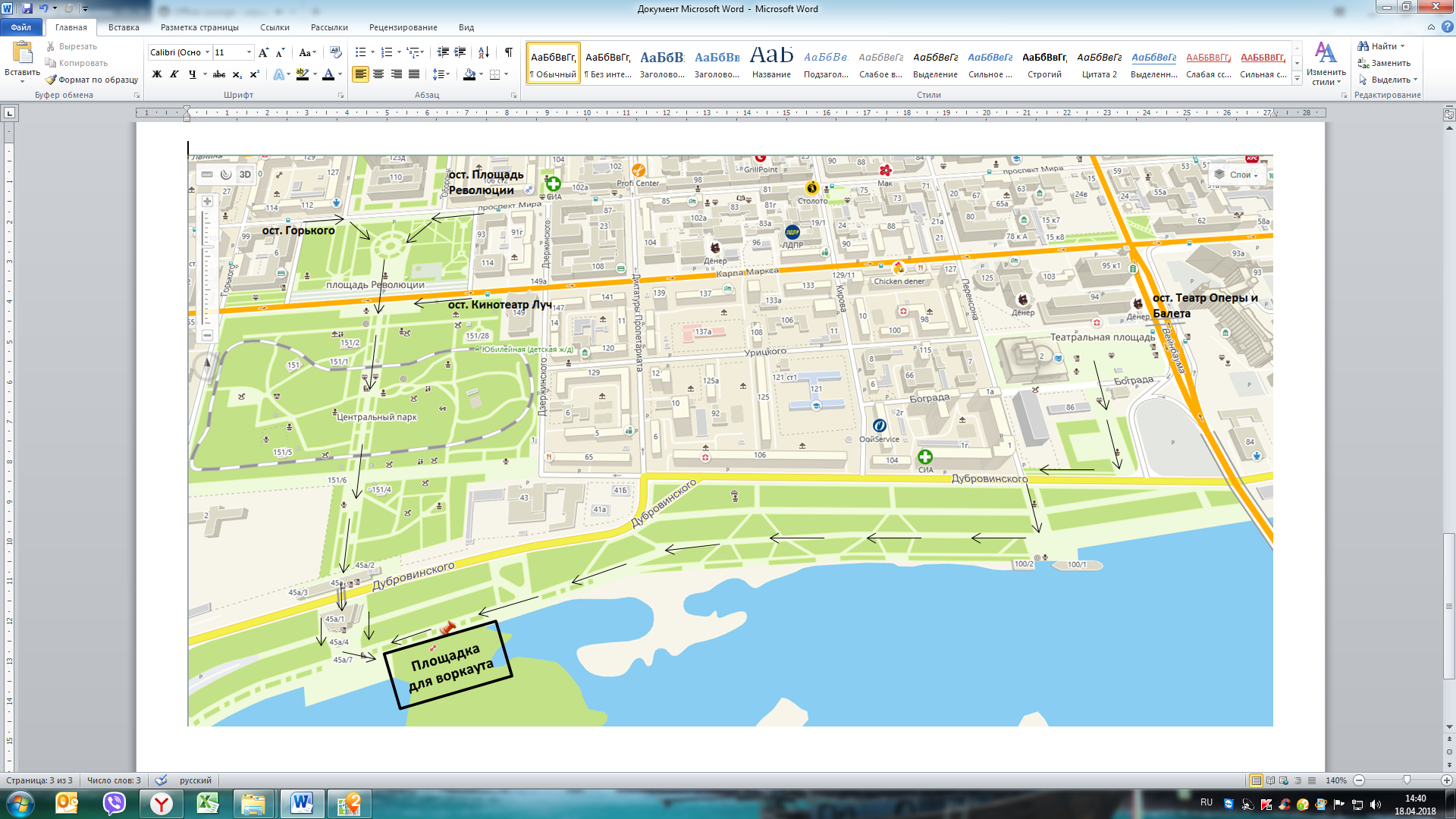 УТВЕРЖДАЮЗаместитель руководителя - начальник отдела развития  физической культуры, массового спорта и туризма главного управления по физической культуре, спорту и туризму администрации города Красноярска____________________ Н.Е. Мухгалеева« _____» _______________ 2018 г.№Место проведения ДатаI этап: Дворовые соревнованияI этап: Дворовые соревнованияI этап: Дворовые соревнованияСвердловский районСвердловский районСвердловский район1ул. Саянская, 25114 мая (пн) с 17.30 до 19.302ул. Ключевская, 10115 мая (вт)с 17.30 до 19.303ул. 60 лет Октября, 5 «г»16 мая (ср)с 17.30 до 19.304пер. Медицинский, 3121 мая (пн)с 17.30 до 19.305ул. Кольцевая, 12 «а»22 мая (ср)с 17.30 до 19.30Кировский районКировский районКировский район6ул. Щорса, 5217 мая (чт)с 17.30 до 19.307пр. Красноярский рабочий, 11817 мая (чт)с 17.30 до 19.308ул. Тимошенкова, 19522 мая (вт)с 17.30 до 19.30Ленинский районЛенинский районЛенинский район9ул. Инструментальная, 214 мая (пн)с 17.30 до 19.3010ул. Львовская, 3514 мая (пн)с 17.30 до 19.3011ул. Спортивная, 18615 мая (вт)с 17.30 до 19.3012ул. Энергетиков, 2416 мая (ср)с 17.30 до 19.3013ул. Шевченко, 9016 мая (ср)с 17.30 до 19.3014ул. Волгоградская, 9 «а»17 мая (чт)с 17.30 до 19.3015ул. Борисевича, 1 «г»17 мая (чт)с 17.30 до 19.30
16ул. Говорова, 52/218 мая (пт)с 17.30 до 19.3017пр. Красноярский рабочий, 4318 мая (пт)с 17.30 до 19.3018ул. Мичурина, 14 «а»21 мая (пн)с 17.30 до 19.3019пр. Красноярский рабочий, 2621 мая (пн)с 17.30 до 19.3020пр. Машиностроителей, 923 мая (вт)с 17.30 до 19.30Октябрьский районОктябрьский районОктябрьский район21ул. Карбышева, 24 «б»14 мая (пн) с 17.30 до 19.3022ул. Партизанская, 115 мая (вт)с 17.30 до 19.3023ул. Гусарова, 2016 мая (ср)с 17.30 до 19.30Железнодорожный районЖелезнодорожный районЖелезнодорожный район24ул. Железнодорожников, 10 «а»14 мая (пн)с 17.30 до 19.3025ул. Ломоносова, 10015 мая (вт)с 17.30 до 19.3026ул. Копылова, 1515 мая (вт)с 17.30 до 19.3027ул. Железнодорожников, 816 мая (ср)с 17.30 до 19.30Центральный районЦентральный районЦентральный район28ул. Республики, 43 «а»15 мая (вт)с 17.30 до 19.3029ул. Белинского, 116 мая (ср)с 17.30 до 19.3030ул. Ленина, 13316 мая (ср)с 17.30 до 19.30Советский районСоветский районСоветский район31ул. Воронова, 2114 мая (пн)с 17.30 до 19.3032ул. Воронова, 4715 мая (вт)с 17.30 до 19.3033пер. Клубный, 115 мая (вт)с 17.30 до 19.3034ул. Тельмана, 4314 мая (пн)с 17.30 до 19.3035ул. Устиновича, 1216 мая (ср)с 17.30 до 19.3036ул. 9 мая, 4514 мая (пн)с 17.30 до 19.3037ул. Мате Залки, 3816 мая (ср)с 17.30 до 19.3038ул. Водопьянова, 1916 мая (ср)с 17.30 до 19.3039ул. Металлургов, 1016 мая (ср)с 17.30 до 19.3040пр. Молодежный, 714 мая (пн)с 17.30 до 19.30II этап: Районные соревнованияII этап: Районные соревнованияII этап: Районные соревнования1Октябрьский, Железнодорожный, Центральный районыул. Республики, 43 «а»23 мая (ср)с 17.30 до 19.302Советский районул. Воронова, 47 «б»25 мая (пт)с 17.30 до 19.303Свердловский, Кировский районыул. Кольцевая, 12 «а»24 мая (чт)с 17.30 до 19.304 Ленинский районул. Говорова, 52/225 мая (пт)с 17.30 до 19.30ФиналФиналФинал1Левобережная набережная реки Енисей (площадка для воркаута)3 июня (вс)с 15:00